BON DE COMMANDE POUR LE DISPATCH GENERAL DES OUTILS D'ANIMATION KMS 2017 - 2018 « Différents, tous frères : Handicaps et Vivre-ensemble »A RETOURNER AU DEPARTEMENT FADIP AVANT LE 7 JUILLET 2017Par courrier, par fax au : 01.45.49.74.57, ou par mail : dept.fadip@secours-catholique.org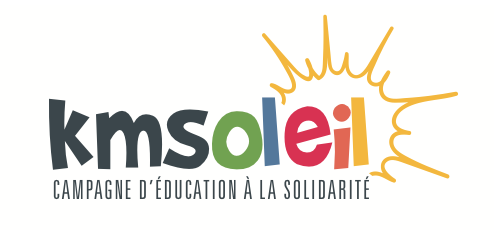 Tampon de la délégation :Fait le :           /             / 2017à :Nom et code de la délégation, direction ou dépt du siège :Nom et signature du responsable de la commande :Direction de la Communication du Secours Catholique - Département FADIP - 106 Rue du Bac - 75341 PARIS cedex 07 Tél: 01.45.49.52.36 Fax: 01.45.49.74.57· Email: dept.fadip@secours-catholique.orgRÉFÉRENCEPRODUITDÉSIGNATIONS DES OUTILSQuantitéDP 17/18DÉPLIANT« PRÉSENTATIONDE LA CAMPAGNE »A destination des animateurs des mouvements et services, ce dépliant, incluant un bon de commande, propose du matériel d'animation pour inviter les enfants de 7-12 ans à vivre une démarche de solidarité sur le thème de l’année.Format A5, 4 pages.2 GA KMS 17/18GUIDE DE L'ANIMATEURCet outil donne des pistes pour construire une animation autour du thème de l’année. Il comporte à la fois des éléments de formation pour les adultes et des ressources ludiques, pédagogiques et pastorales, directement exploitables avec les enfants.Format 21 X 21cm. 12 pages couleur.1 DE KMS 17/18DOCUMENT ENFANTUn petit carnet de 16 pages permettra aux enfants de noter ce qu’ils retiennent des différents ateliers proposés pour expérimenter à leur niveau différents types d’handicap. Cela leur permettra ensuite de participer activement à l’élaboration d’une charte d’équipe. Il leur fournira également quelques points de repères.Format A6 couleur, 12 pages agrafées3 AF KMS 17/18AFFICHELe message de l'affiche renvoie par des petits personnages aux différences physiques, culturelles et religieuses. Le visuel rappelle également la proximité et la route qu’il reste à faire.La couleur dominante est le bleu. Format A3 couleur